ФЕДЕРАЛЬНОЕ АГЕНТСТВО ЖЕЛЕЗНОДОРОЖНОГО ТРАНСПОРТА Федеральное государственное бюджетное образовательное учреждение высшего образования«Петербургский государственный университет путей сообщения Императора Александра I»(ФГБОУ ВО ПГУПС)Кафедра «Изыскания и проектирование железных дорог»ПРОГРАММАПроизводственной практики«НАУЧНО-ИССЛЕДОВАТЕЛЬСКАЯ РАБОТА» (Б2.П.3)для специальности23.05.06 «Строительство железных дорог, мостов и транспортных тоннелей» по специализации «Строительство магистральных железных дорог» Форма обучения – очная, очно-заочная, заочнаяСанкт-Петербург2016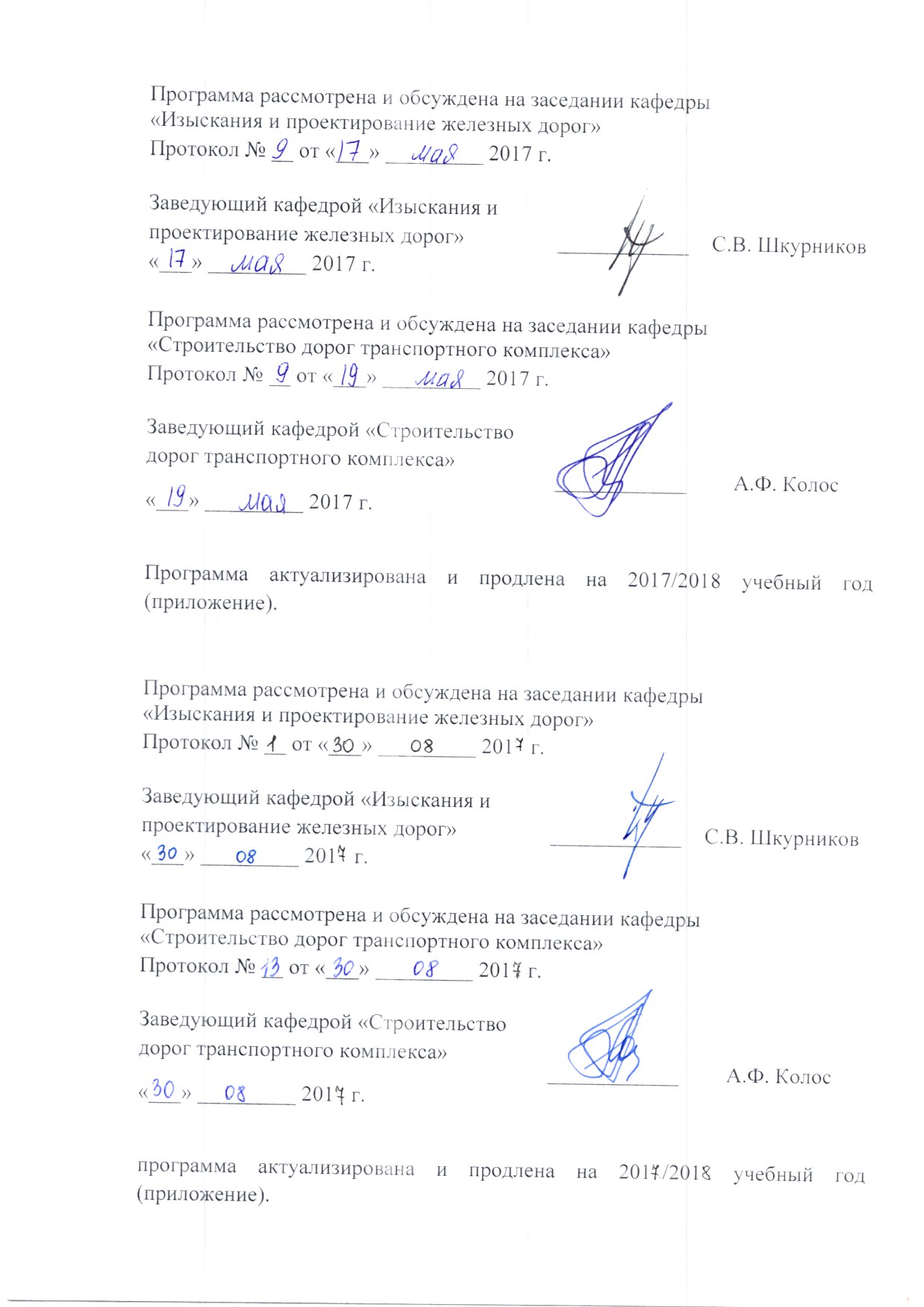 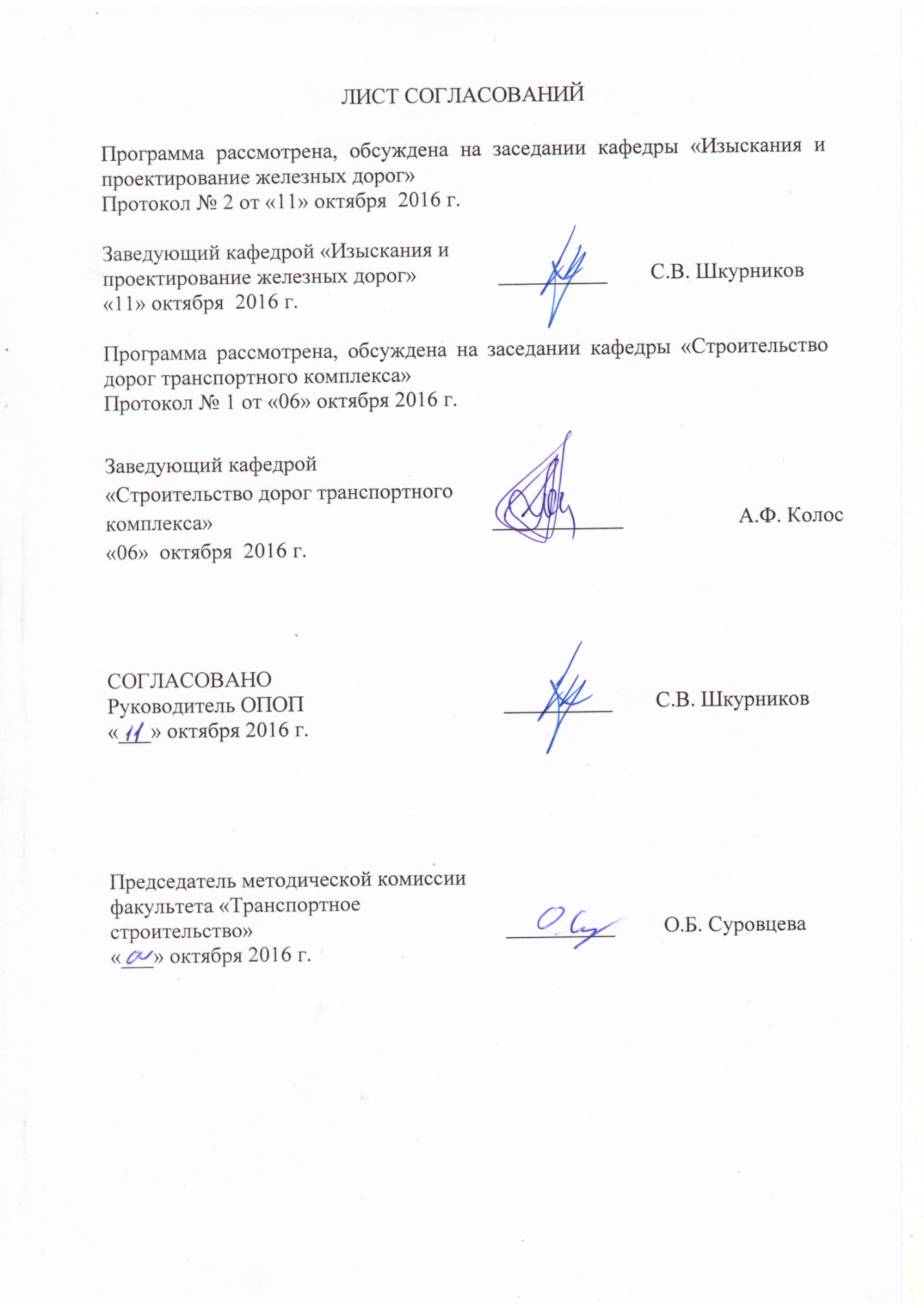 1. Вид практики, способы и формы ее проведенияПрограмма составлена в соответствии с ФГОС ВО, утвержденным «12» сентября 2016 г., приказ № 1160 по специальности 23.05.06  «Строительство железных дорог, мостов и транспортных тоннелей» специализация «Строительство магистральных железных дорог», по производственной практике «Научно-исследовательская работа» (НИР).Вид практики – производственная.Тип практики – научно-исследовательская работа.Способ проведения практики – выездная, стационарная.Практика проводится в следующей форме:-	дискретно по периодам проведения практик.Практика проводится на предприятиях (в организациях) транспортной отрасли, транспортного строительства и других отраслей экономики и (или) в структурных подразделениях университета и (или) в студенческих производственных отрядах.Научно-исследовательская работа проводится в лабораториях и компьютерных классах кафедр «Изыскания и проектирование железных дорог» и  «Строительство дорог транспортного комплекса», а также при необходимости в научно-исследовательских  организациях, научно-исследовательских подразделениях производственных предприятий и фирм, на базе научно-образовательных и инновационных центров, на предприятиях дорожной отрасли, расположенных на территории Санкт-Петербурга.Проведение практики - научно-исследовательской работы закреплено за  профессорско-преподавательским составом кафедр: «Изыскания и проектирование железных дорог»;«Строительство дорог транспортного комплекса».Целью прохождения практики является формирование компетенций или их части, указанных в разделе 2 программы.Задачами практики является получение знаний, умений, навыков и опыта деятельности, указанных в разделе 2 программы..2. Перечень планируемых результатов обучения при прохождении практики, соотнесенных с планируемыми результатами освоения основной профессиональной образовательной программыПланируемыми результатами прохождения практики является приобретение знаний, умений, навыков и/или опыта деятельности.В результате прохождения практики обучающийся должен:ЗНАТЬ:современные методы исследования;строительные нормы и технические условия в области транспортного строительства;современные достижения науки и передовых технологий в области общего и транспортного строительства;методы оценки технико-экономической эффективности проектов строительства и реконструкции железных дорог, и методы оценки основных производственных ресурсов и технико-экономических показателей производства, УМЕТЬ:ставить задачи исследования, анализировать результаты научных исследований и делать окончательные выводы на их основе;использовать для выполнения научных исследований современные средства измерительной и вычислительной техники;разрабатывать практические рекомендации по использованию результатов научных исследований в профессиональной деятельности;выполнять математическое моделирование процессов на базе стандартных пакетов автоматизированного проектирования;готовить исходные данные для выбора и обоснования научно-технических и технологических решений на основе экономического анализа готовить исходные данные для выбора и обоснования научно-технических и технологических решений на основе экономического анализа;разрабатывать и использовать базы данных и информационные технологии для решения научно-технических и технико-экономических задач по профилю деятельности;обосновывать рациональные методы технологии, организации и управления строительством и реконструкцией железнодорожных путей и транспортных объектов;представлять результаты выполненных работ, организовывать внедрение результатов исследований и практических разработок;работать с учебной, методической и научной литературой.ВЛАДЕТЬ: навыками анализа результатов научных исследований;навыками оценки технико-экономической эффективности работ проектов строительства и реконструкции железных дорог.ОПЫТ ДЕЯТЕЛЬНОСТИ:опыт научно-исследовательской деятельности.Приобретенные знания, умения, навыки и/или опыт деятельности, характеризующие формирование компетенций, осваиваемых при прохождении данной практики, позволяют решать профессиональные задачи, приведенные в соответствующем перечне по видам профессиональной деятельности в п. 2.4 основной профессиональной образовательной программы (ОПОП). Прохождение практики направлено на формирование следующих профессиональных компетенций (ПК), соответствующих видам профессиональной деятельности, на которые ориентирована программа специалитета:научно-исследовательская деятельность:способность ставить задачи исследования, выбирать методы экспериментальных работ, анализировать результаты научных исследований и делать окончательные выводы на их основе (ПК-21);способность совершенствовать строительные нормы и технические условия, опираясь на современные достижения науки и передовых технологий в области общего и транспортного строительства (ПК-22);способность использовать для выполнения научных исследований современные средства измерительной и вычислительной техники (ПК-23).способность всесторонне анализировать и представлять результаты научных исследований, разрабатывать практические рекомендации по их использованию в профессиональной деятельности (ПК-24).Прохождение практики направлено на формирование следующих профессионально-специализированных компетенций (ПСК), соответствующих специализации программы специалитета:способность оценить технико-экономическую эффективность проектов строительства и реконструкции железных дорог, использовать методы оценки основных производственных ресурсов и технико-экономических показателей производства, готовить исходные данные для выбора и обоснования научно-технических и технологических решений на основе экономического анализа (ПСК-1.1);способность разрабатывать проекты линии магистральной железной дороги с использованием геоинформационных технологий и современных средств автоматизированного проектирования (ПСК-1.2);способность выполнять инженерные изыскания и проектировать объекты строительства и реконструкции железных дорог, включая транспортные сооружения с учетом местных инженерно-геологических условий, требований технологии организации ведения работ и экологии (ПСК-1.3);владение современными методами расчета проектирования, организации и технологии строительства и эксплуатации существующего и реконструируемого железнодорожного пути и транспортных сооружений на прочность и устойчивость с целью повышения надежности функционирования транспортных объектов (ПСК-1.4);владение методами математического моделирования и технологического проектирования возведения и эксплуатации железнодорожного пути, а также способами планирования, проектирования и организации труда на существующих, вновь сооружаемых и реконструируемых объектах железнодорожного транспорта с учетом обеспечения ввода объектов в постоянную эксплуатацию (ПСК-1.5);способность обосновывать рациональные методы технологии, организации и управления строительством и реконструкцией железнодорожных путей и транспортных объектов, разрабатывать проекты организации строительства и производства работ транспортных объектов с учетом конструктивной и технологической особенностей и природных факторов, влияющих на ведение строительно-монтажных работ (ПСК-1.6).Область профессиональной деятельности обучающихся, прошедших данную практику, приведена в п. 2.1 ОПОП.Объекты профессиональной деятельности обучающихся, прошедших данную практику, приведены в п. 2.2 ОПОП.3. Место практики в структуре основной профессиональной образовательной программыПрактика «Научно-исследовательская работа» (Б2.П.3) относится к Блоку 2 «Практики, в том числе научно-исследовательская работа (НИР)»  и является обязательной.4. Объем практики и ее продолжительностьДля очной формы обучения: Для очно-заочной формы обучения: Для заочной формы обучения: Примечания: «Форма контроля знаний» –зачет (З).5. Содержание практики Содержание практики направлено на достижение планируемых результатов прохождения практики, указанных в разделе 2 программы.Первая неделя: Сбор исходных данных по теме НИР.Вторая неделя: Написание отчета по НИР. 6. Формы отчетностиПо итогам практики обучающимся составляется отчет с учетом индивидуального задания, выданного руководителем НИР от Университета.Структура отчета по НИР представлена в фонде оценочных средств.7. Фонд оценочных средств для проведения промежуточной аттестации обучающихся по практикеФонд оценочных средств по практике является неотъемлемой частью программы практики и представлен отдельным документом, рассмотренным на заседании кафедры и утвержденным заведующим кафедрой.8. Перечень основной и дополнительной учебной литературы, нормативно-правовой документации и других изданий, необходимых для проведения практики8.1 Перечень основной учебной литературы, необходимой для прохождения практикиБыков, Ю.А., Свинцов, Е.С. Основы проектирования, строительства и реконструкции железных дорог [Электронный ресурс]: учебник для вузов / Ю.А. Быков, Б.А.Волков, Н.С. Бушуев, В.С. Миронов, Е.С. Свинцов; под. общ. ред. Ю.А. Быкова и Е.С. Свинцова. – М.: УМЦ ЖДТ, 2009. – 448с. - 1500 экз. - ISBN 978-5-9994-0007-9 (в пер.).Е.С. Свинцов, Регионально-транспортные исследования в условиях рыночных отношений.  – СПб.:ПГУПС, 2009. – 70 с.Планирование и организация эксперимента в строительстве: учебное пособие / Меркушева В.С., Бобарыкин П.В., Немченко Т.М. – СПб.: ПГУПС. 2012. – 65 с.Основы научных исследований: учебное пособие / Воробьев А.А., Иванов И.А., Меркушева В.С., Урушев С.В., Шадрина Н.Ю. – СПб.: ПГУПС. 2013. – 175 с.И.В. Прокудин, И.А. Грачев, А.Ф. Колос. Организация строительства железных дорог: Учебное пособие / Под ред. И.В. Прокудина. – М.: ГОУ УМЦ, 2013 – 530с.8.2 Перечень дополнительной учебной литературы, необходимой для прохождения практики1.	Методология и практика научного исследования : учеб. пособие. Ч. 1. Наука. Научная литература. Научно-исследовательская работа / Е. П. Дудкин, Н. В. Левадная, А. А. Ильин. - СПб. : ПГУПС, 2008. - 26 с.2. Волков Б.А., Турбин И.В., Лобанова Н.С., Свинцов Е.С. Экономические изыскания и основы проектирования железных дорог Учебник для ВУЗов М.: Маршрут, 2005.–408с.3.	Экологическое обоснование проектных решений / Свинцов Е.С., Суровцева О.Б., Тишкина М.В. - Москва: Издательство УМЦ ЖДТ (Маршрут), 2006. - ISBN 5-89035-344-6. Методология и практика научных исследований : учеб. пособие. Ч. 2. Выборочное наблюдение / А. А. Ильин; ПГУПС, каф. "Пром. и гор. трансп.". - СПб. : ПГУПС, 2008. - 24 с.: ил. 8.3 Перечень нормативно-правовой документации, необходимой для прохождения практики1.	ГОСТ 7.1-2003 Система стандартов по информации, библиотечному и издательскому делу. Библиографическая запись. Библиографическое описание. Общие требования и правила составления)2. ГОСТ 7.32-2001 Отчет о научно-исследовательской работе. Структура и правила оформления.3. Транспортная стратегия Российской Федерации на период до 2030 года [Текст] : материалы Слушаний Комиссии по экономическому развитию и предпринимательству и Рабочей группы по структурной модернизации экономики и национальным инфраструктурным проектам, 4 февраля 2013 г. / Обществ. палата Рос. Федерации; [под ред. В. Л. Белозерова]. - Москва: Общественная палата РФ, 2013. - 159 с.4. Российская Федерация. Постановление правительства. О составе разделов проектной документации и требования к их содержанию [Текст]: постановление правительства: [принят 16.02.2008 № 87]. - М.: "Российская газета" от 27 февраля 2008 г. N 41, в Собрании законодательства Российской Федерации от 25 февраля 2008 г. N 8 ст. 744.5. . СП 37.13330.2012 «СНиП 2.05.07-91* Промышленный транспорт»;6.	СП 47.13330.2012 Инженерные изыскания для строительства. Основные положения. Актуализированная редакция СНиП 11-02-96;7 	СП 11-102-97 Инженерно-экологические изыскания для строительства;8.	СП 119.13330.2012 Железные дороги колеи 1520 мм. Актуализированная редакция СНиП 32-01-95;9.	СП 35.13330.2011 Мосты и трубы (Актуализированная редакция СНиП 2.05.03-84*);10. СП 116.13330.2012 Инженерная защита территорий, зданий и сооружений от опасных геологических процессов. Основные положения. Актуализированная редакция СНиП 22-02-2003;11. СП 79.13330.2012 Мосты и трубы. Правила обследований и испытаний. Актуализированная редакция СНиП 3.06.07-868.4 Другие издания, необходимые для прохождения практикиРыжиков, Ю. И. Решение научно-технических задач на персональном компьютере [Текст]: для студентов и инженеров / Ю. И. Рыжиков. - СПб. : КОРОНА принт, 2000. - 271 с.Рекомендации по планированию эксперимента при решении задач транспортного строительства [Текст]: Утв. ЦНИИСом 23.06.83 / М-во трансп. стр-ва СССР, ЦНИИС. - М.: [б. и.], 1983. - 56 с.9. Перечень ресурсов информационно-телекоммуникационной сети «Интернет», необходимых для прохождения практикиЭлектронный фонд правовой и нормативно-технической документации – Режим доступа: http://docs.cntd.ru/, свободный:Градостроительный кодекс Российской Федерации.СП 119.13330.2012 Железные дороги колеи 1520 мм. Актуализированная редакция СНиП 32-01-95.СП 238.1326000.2015 Железнодорожный путь.Министерство транспорта Российской Федерации Приказ от 21 декабря 2010 года N 286 Об утверждении Правил технической эксплуатации железных дорог Российской Федерации.10. Перечень информационных технологий, используемых при проведении практики, включая перечень программного обеспечения и информационных справочных системСистемой информационного обеспечения практики предусматриваются использование единой автоматизированной информационной системы управления Университета (ЕАИСУ) для учета прохождения практики обучающимися с первого по пятый курсы.Перечень информационных технологий, используемых при осуществлении образовательного процесса по практике «Научно-исследовательская работа»:технические средства (персональные компьютеры/ноутбуки);перечень электронных ресурсов:Электронно-библиотечная система ЛАНЬ [Электронный ресурс]. Режим доступа:  https://e.lanbook.com/books — Загл. с экрана.;Электронно-библиотечная система ibooks.ru [Электронный ресурс]. Режим доступа:  http://ibooks.ru/ — Загл. с экранаЭлектронная библиотека онлайн «Единое окно к образовательным ресурсам» [Электронный ресурс]. Режим доступа: http://window.edu.ru, свободный. — Загл. с экрана.Библиотека нормативной документации [Электронный ресурс]. Режим доступа:  http://files.stroyinf.ru, свободный. — Загл. с экрана;Личный кабинет обучающегося и электронная информационно-образовательная среда. [Электронный ресурс]. – Режим доступа: http://sdo.pgups.ru/  (для доступа к полнотекстовым документам требуется авторизация).Перечень программного обеспечения, используемого при проведении практики:MicrosoftOffice.11.  Описание материально-технической базы, необходимой для проведения практикиМатериально-техническая база обеспечивает проведение всех видов учебных занятий, предусмотренных учебным планом по данной специальности и соответствует действующим санитарным и противопожарным нормам и правилам.Она содержит помещение для текущего контроля и промежуточной аттестации:Аудитория 1-410, укомплектованная специализированной мебелью и техническими средствами обучения, служащими для представления учебной информации большой аудитории (настенным экраном, маркерной доской, проектором).Материально-техническая база, необходимая для проведения практики, определяется в соответствии с индивидуальным заданием, с рабочим местом и видами работ, выполняемыми обучающимися в организации.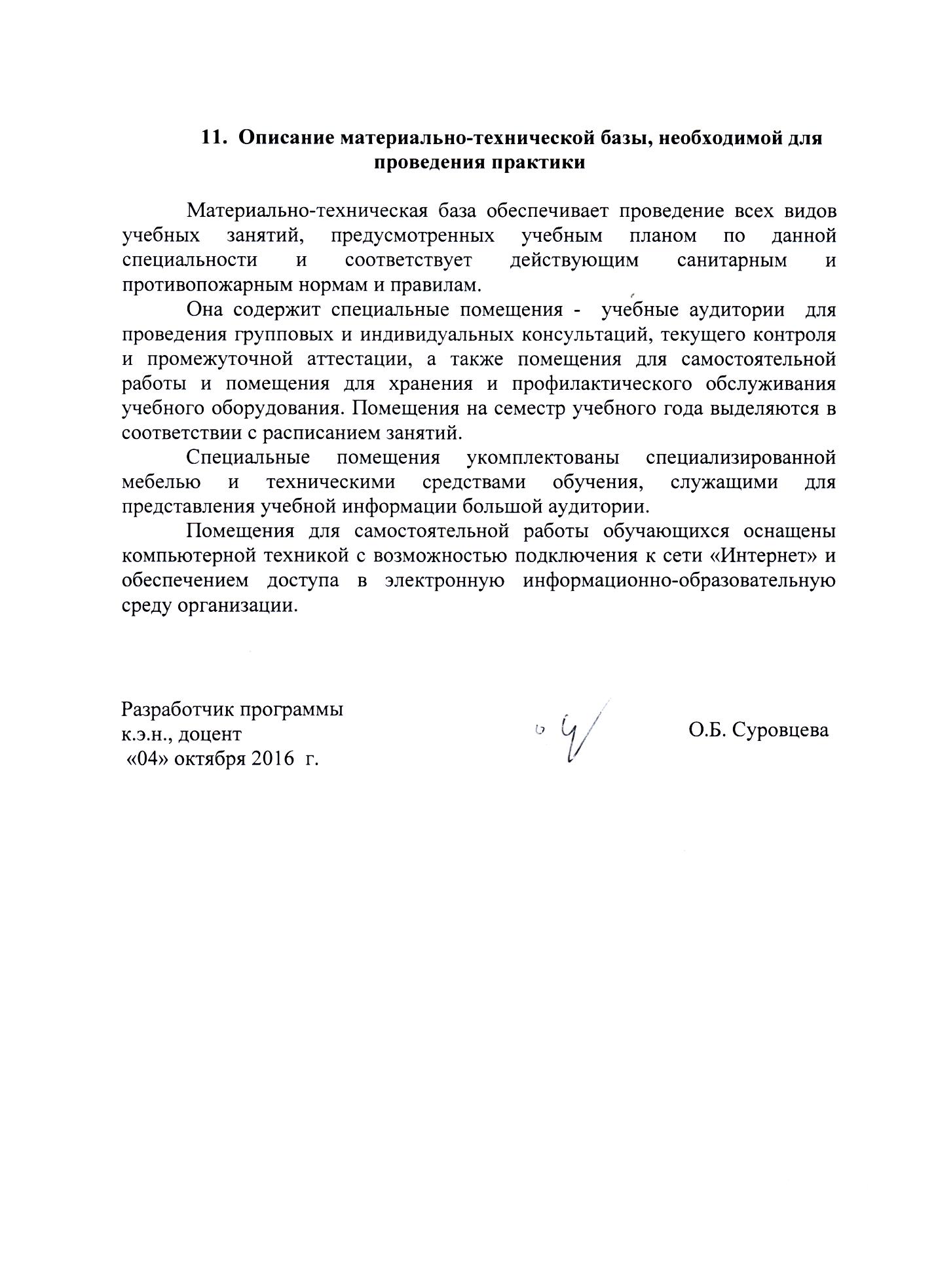 Вид учебной работыВсего часовСеместрВид учебной работыВсего часов10Форма контроля знанийЗЗОбщая трудоемкость: час / з.е.108/3108/3Продолжительность практики: неделя22Вид учебной работыВсего часовСеместрВид учебной работыВсего часов12Форма контроля знанийЗЗОбщая трудоемкость: час / з.е.108/3108/3Продолжительность практики: неделя22Вид учебной работыВсего часовКурсВид учебной работыВсего часов6Форма контроля знанийЗЗОбщая трудоемкость: час / з.е.108/3108/3Продолжительность практики: неделя22